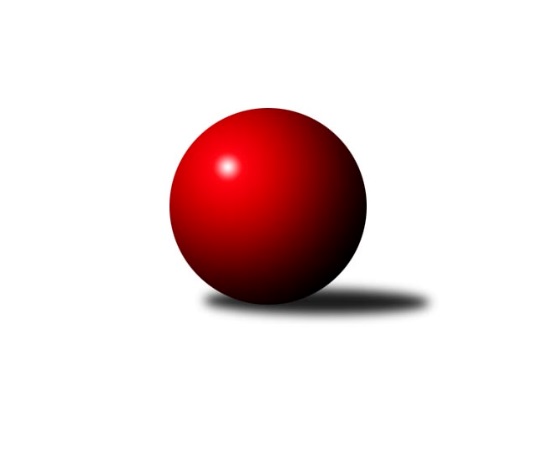 Č.21Ročník 2023/2024	5.4.2024Nejlepšího výkonu v tomto kole: 2731 dosáhlo družstvo: KK Moravská Slávia Brno DJihomoravský KP1 sever 2023/2024Výsledky 21. kolaSouhrnný přehled výsledků:SOS Židenice	- KK Slovan Rosice C	2:6	2480:2496	5.0:7.0	2.4.KK Moravská Slávia Brno C	- TJ Slovan Ivanovice 	3:5	2575:2581	5.0:7.0	3.4.TJ Sokol Husovice D	- KK Moravská Slávia Brno B	2:6	2585:2691	3.0:9.0	3.4.SK Brno Žabovřesky 	- SKK Veverky Brno	5:3	2558:2489	6.5:5.5	4.4.KK Réna Ivančice 	- KK Blansko B	6:2	2534:2388	6.5:5.5	5.4.KK Moravská Slávia Brno D	- KK Velen Boskovice 	6:2	2731:2664	8.5:3.5	5.4.KK Blansko B	- SOS Židenice	2:6	2541:2577	4.5:7.5	26.3.Tabulka družstev:	1.	KK Moravská Slávia Brno B	21	18	0	3	119.5 : 48.5 	154.5 : 97.5 	 2634	36	2.	KK Réna Ivančice	21	16	1	4	117.0 : 51.0 	153.0 : 99.0 	 2589	33	3.	KK Blansko B	21	10	4	7	93.0 : 75.0 	129.5 : 122.5 	 2553	24	4.	SOS Židenice	21	12	0	9	81.5 : 86.5 	133.0 : 119.0 	 2518	24	5.	KK Moravská Slávia Brno C	21	10	3	8	92.0 : 76.0 	127.0 : 125.0 	 2521	23	6.	SK Brno Žabovřesky	21	10	2	9	86.0 : 82.0 	141.5 : 110.5 	 2591	22	7.	KK Moravská Slávia Brno D	21	10	0	11	95.0 : 73.0 	140.0 : 112.0 	 2591	20	8.	KK Velen Boskovice	21	9	2	10	84.0 : 84.0 	120.0 : 132.0 	 2588	20	9.	SKK Veverky Brno	21	8	2	11	83.0 : 85.0 	131.0 : 121.0 	 2564	18	10.	KK Slovan Rosice C	21	6	0	15	60.5 : 107.5 	108.0 : 144.0 	 2513	12	11.	TJ Slovan Ivanovice	21	6	0	15	52.0 : 116.0 	96.5 : 155.5 	 2445	12	12.	TJ Sokol Husovice D	21	4	0	17	44.5 : 123.5 	78.0 : 174.0 	 2301	8Podrobné výsledky kola:	 SOS Židenice	2480	2:6	2496	KK Slovan Rosice C	Soňa Lahodová	 	 206 	 206 		412 	 0:2 	 433 	 	209 	 224		Pavel Mecerod	Ivana Majerová	 	 197 	 218 		415 	 0:2 	 433 	 	212 	 221		Milan Čech	Jiří Krev	 	 206 	 206 		412 	 1:1 	 423 	 	204 	 219		Petr Vaňura	Petr Woller	 	 222 	 219 		441 	 2:0 	 370 	 	180 	 190		Alfréd Peřina	Renata Binková *1	 	 172 	 191 		363 	 0:2 	 418 	 	203 	 215		Alena Bružová	Ladislav Majer	 	 229 	 208 		437 	 2:0 	 419 	 	212 	 207		Magda Winterovározhodčí:  Vedoucí družstevstřídání: *1 od 51. hodu Pavel SuchanNejlepší výkon utkání: 441 - Petr Woller	 KK Moravská Slávia Brno C	2575	3:5	2581	TJ Slovan Ivanovice 	Petra Jeřábková	 	 242 	 200 		442 	 1:1 	 460 	 	210 	 250		Pavel Lasovský ml.	Petr Žažo	 	 196 	 234 		430 	 1:1 	 384 	 	210 	 174		Milan Svobodník	Martina Prachařová	 	 206 	 181 		387 	 0:2 	 428 	 	210 	 218		Pavel Pokorný	Filip Žažo	 	 213 	 229 		442 	 1:1 	 435 	 	218 	 217		Petr Pokorný	Zdeněk Ondráček	 	 223 	 226 		449 	 2:0 	 420 	 	201 	 219		Bohuslav Orálek	Romana Sedlářová	 	 207 	 218 		425 	 0:2 	 454 	 	215 	 239		Zdeněk Čepičkarozhodčí:  Vedoucí družstevNejlepší výkon utkání: 460 - Pavel Lasovský ml.	 TJ Sokol Husovice D	2585	2:6	2691	KK Moravská Slávia Brno B	Tomáš Hudec	 	 206 	 211 		417 	 0:2 	 453 	 	230 	 223		Ilona Olšáková	Martin Gabrhel	 	 203 	 198 		401 	 0:2 	 430 	 	217 	 213		Jan Bernatík	Robert Pacal	 	 209 	 221 		430 	 0:2 	 467 	 	231 	 236		Ondřej Němec	Jan Veselovský	 	 220 	 220 		440 	 0:2 	 474 	 	237 	 237		Petr Lang	Tomáš Peřina	 	 239 	 218 		457 	 1:1 	 432 	 	204 	 228		Dalibor Lang	Jakub Rauschgold	 	 214 	 226 		440 	 2:0 	 435 	 	210 	 225		Ivo Hostinskýrozhodčí:  Vedoucí družstevNejlepší výkon utkání: 474 - Petr Lang	 SK Brno Žabovřesky 	2558	5:3	2489	SKK Veverky Brno	Eduard Ostřížek	 	 233 	 216 		449 	 2:0 	 411 	 	203 	 208		Stanislav Beran	Oldřich Šikula	 	 207 	 231 		438 	 1.5:0.5 	 407 	 	207 	 200		Lubomír Böhm	Richard Coufal	 	 230 	 219 		449 	 2:0 	 404 	 	207 	 197		Petr Večeřa	Vladimír Vondráček	 	 200 	 206 		406 	 0:2 	 426 	 	213 	 213		Radek Hnilička	Milan Hepnárek	 	 199 	 200 		399 	 0:2 	 412 	 	211 	 201		Tomáš Rak	Petr Kouřil	 	 188 	 229 		417 	 1:1 	 429 	 	206 	 223		Martin Zubatýrozhodčí:  Vedoucí družstevNejlepšího výkonu v tomto utkání: 449 kuželek dosáhli: Eduard Ostřížek, Richard Coufal	 KK Réna Ivančice 	2534	6:2	2388	KK Blansko B	Tomáš Buršík	 	 215 	 208 		423 	 1:1 	 415 	 	217 	 198		Ladislav Novotný	Karel Šustek	 	 194 	 189 		383 	 0:2 	 428 	 	203 	 225		Josef Kotlán	Jaroslav Mošať	 	 211 	 240 		451 	 2:0 	 359 	 	169 	 190		Martin Cihlář	Pavel Harenčák	 	 208 	 220 		428 	 2:0 	 354 	 	180 	 174		Jan Kotouč	Tomáš Řihánek	 	 222 	 198 		420 	 1:1 	 390 	 	187 	 203		Karel Kolařík	Tomáš Čech	 	 227 	 202 		429 	 0.5:1.5 	 442 	 	227 	 215		Miroslav Flekrozhodčí: Luděk KolářNejlepší výkon utkání: 451 - Jaroslav Mošať	 KK Moravská Slávia Brno D	2731	6:2	2664	KK Velen Boskovice 	František Kramář	 	 228 	 213 		441 	 2:0 	 412 	 	213 	 199		Michal Švéda	Štěpán Večerka	 	 250 	 240 		490 	 2:0 	 459 	 	231 	 228		Jana Fialová	František Kellner	 	 222 	 225 		447 	 1.5:0.5 	 446 	 	222 	 224		Petr Papoušek	Michaela Šimková	 	 223 	 226 		449 	 2:0 	 423 	 	217 	 206		František Ševčík	Roman Janderka	 	 207 	 217 		424 	 0:2 	 440 	 	217 	 223		Tomáš Sychra	Tereza Nová	 	 238 	 242 		480 	 1:1 	 484 	 	257 	 227		Petr Michálekrozhodčí:  Vedoucí družstevNejlepší výkon utkání: 490 - Štěpán Večerka	 KK Blansko B	2541	2:6	2577	SOS Židenice	Miroslav Flek	 	 198 	 232 		430 	 1:1 	 398 	 	201 	 197		Ivana Majerová *1	Vít Janáček	 	 241 	 199 		440 	 1:1 	 457 	 	224 	 233		Petr Woller	Jan Kotouč	 	 205 	 194 		399 	 0:2 	 467 	 	241 	 226		Soňa Lahodová	Martin Cihlář	 	 211 	 173 		384 	 1:1 	 392 	 	205 	 187		Pavel Suchan	Karel Kolařík	 	 213 	 226 		439 	 0.5:1.5 	 440 	 	214 	 226		Ladislav Majer	Josef Kotlán	 	 233 	 216 		449 	 1:1 	 423 	 	199 	 224		Jiří Krevrozhodčí: Jan Šmerdastřídání: *1 od 51. hodu Renata BinkováNejlepší výkon utkání: 467 - Soňa LahodováPořadí jednotlivců:	jméno hráče	družstvo	celkem	plné	dorážka	chyby	poměr kuž.	Maximum	1.	Ondřej Němec 	KK Moravská Slávia Brno B	473.25	317.2	156.0	2.5	8/9	(522)	2.	Jaroslav Mošať 	KK Réna Ivančice 	459.96	308.3	151.6	2.8	7/8	(499)	3.	Ilona Olšáková 	KK Moravská Slávia Brno B	453.79	307.3	146.5	3.1	8/9	(483)	4.	Richard Coufal 	SK Brno Žabovřesky 	448.92	306.6	142.3	3.8	8/8	(481)	5.	Milan Hepnárek 	SK Brno Žabovřesky 	447.56	306.2	141.3	6.5	8/8	(483)	6.	Soňa Lahodová 	SOS Židenice	446.83	302.3	144.5	2.8	6/8	(483)	7.	Petr Michálek 	KK Velen Boskovice 	444.24	297.4	146.8	5.4	8/9	(516)	8.	Oldřich Šikula 	SK Brno Žabovřesky 	443.23	299.7	143.5	4.5	7/8	(494)	9.	Miroslav Flek 	KK Blansko B	442.98	300.2	142.8	3.9	9/9	(510)	10.	Martin Zubatý 	SKK Veverky Brno	442.09	300.8	141.3	6.5	8/9	(486)	11.	Tomáš Buršík 	KK Réna Ivančice 	441.03	307.3	133.8	4.0	7/8	(471)	12.	Tomáš Čech 	KK Réna Ivančice 	440.46	306.7	133.7	5.6	7/8	(476)	13.	Tereza Nová 	KK Moravská Slávia Brno D	440.41	305.0	135.4	6.0	8/8	(489)	14.	Antonín Pitner 	KK Velen Boskovice 	440.33	301.7	138.6	5.9	8/9	(490)	15.	Tomáš Rak 	SKK Veverky Brno	438.79	295.4	143.4	4.7	8/9	(491)	16.	Veronika Semmler 	KK Moravská Slávia Brno B	438.57	302.6	135.9	3.9	7/9	(465)	17.	Ladislav Novotný 	KK Blansko B	438.55	297.4	141.2	4.7	9/9	(496)	18.	František Kellner 	KK Moravská Slávia Brno D	437.80	302.6	135.2	6.0	8/8	(509)	19.	Josef Kotlán 	KK Blansko B	436.90	302.9	134.0	4.2	9/9	(490)	20.	František Kramář 	KK Moravská Slávia Brno D	434.94	300.9	134.0	5.7	8/8	(501)	21.	Eduard Kremláček 	KK Réna Ivančice 	434.60	300.9	133.7	6.9	8/8	(461)	22.	Jiří Kraus 	KK Moravská Slávia Brno D	434.18	302.6	131.6	8.0	6/8	(487)	23.	Jana Fialová 	KK Velen Boskovice 	433.90	294.4	139.5	5.1	8/9	(467)	24.	Ivo Hostinský 	KK Moravská Slávia Brno B	433.25	296.1	137.1	5.3	8/9	(482)	25.	Pavel Pokorný 	TJ Slovan Ivanovice 	432.75	301.4	131.4	6.5	8/9	(483)	26.	Roman Janderka 	KK Moravská Slávia Brno D	432.32	293.4	138.9	5.1	7/8	(472)	27.	Petr Lang 	KK Moravská Slávia Brno B	432.31	301.6	130.8	9.1	8/9	(477)	28.	Petr Žažo 	KK Moravská Slávia Brno C	432.12	298.4	133.7	6.3	9/9	(481)	29.	Petr Papoušek 	KK Velen Boskovice 	430.92	298.9	132.0	6.0	9/9	(455)	30.	Petr Woller 	SOS Židenice	430.27	296.9	133.3	6.2	8/8	(478)	31.	Jiří Krev 	SOS Židenice	429.17	297.7	131.4	8.1	8/8	(474)	32.	Petr Večeřa 	SKK Veverky Brno	429.14	293.8	135.3	3.9	9/9	(457)	33.	Petr Vaňura 	KK Slovan Rosice C	428.40	295.1	133.3	8.0	9/9	(491)	34.	Petra Jeřábková 	KK Moravská Slávia Brno C	427.97	295.9	132.1	5.8	9/9	(508)	35.	Dalibor Lang 	KK Moravská Slávia Brno B	427.97	298.7	129.3	9.1	9/9	(462)	36.	Lubomír Böhm 	SKK Veverky Brno	427.90	297.4	130.5	5.6	8/9	(469)	37.	Vít Janáček 	KK Blansko B	427.61	297.6	130.0	9.0	8/9	(488)	38.	Petr Ševčík 	KK Velen Boskovice 	426.81	298.3	128.5	7.1	6/9	(472)	39.	Tomáš Sychra 	KK Velen Boskovice 	426.75	300.0	126.7	7.3	7/9	(478)	40.	Magda Winterová 	KK Slovan Rosice C	425.40	289.6	135.8	6.0	9/9	(484)	41.	Petr Kouřil 	SK Brno Žabovřesky 	425.13	295.8	129.3	7.0	8/8	(474)	42.	Radka Šindelářová 	KK Moravská Slávia Brno D	424.84	293.0	131.9	5.8	7/8	(482)	43.	Martina Prachařová 	KK Moravská Slávia Brno C	424.13	292.8	131.4	7.8	8/9	(485)	44.	Ladislav Majer 	SOS Židenice	424.07	295.1	129.0	5.9	7/8	(463)	45.	Radek Hnilička 	SKK Veverky Brno	424.04	291.8	132.3	8.1	9/9	(460)	46.	Petr Pokorný 	TJ Slovan Ivanovice 	423.12	293.4	129.8	8.0	7/9	(476)	47.	Filip Žažo 	KK Moravská Slávia Brno C	422.88	294.8	128.1	7.6	9/9	(464)	48.	Luděk Kolář 	KK Réna Ivančice 	422.24	295.7	126.5	7.6	8/8	(444)	49.	František Ševčík 	KK Velen Boskovice 	421.48	294.0	127.5	6.5	6/9	(469)	50.	Michal Švéda 	KK Velen Boskovice 	421.33	299.1	122.2	10.7	7/9	(464)	51.	Jana Pavlů 	SKK Veverky Brno	421.19	294.5	126.7	7.7	8/9	(471)	52.	Karel Kolařík 	KK Blansko B	420.48	289.0	131.5	8.2	8/9	(474)	53.	Jan Bernatík 	KK Moravská Slávia Brno D	418.81	293.5	125.4	6.7	6/8	(470)	54.	Vladimír Vondráček 	SK Brno Žabovřesky 	418.67	289.1	129.6	8.2	7/8	(439)	55.	Petr Mecerod 	KK Slovan Rosice C	416.68	296.6	120.1	10.7	6/9	(497)	56.	Martin Sedlák 	TJ Sokol Husovice D	416.56	292.6	124.0	8.0	6/8	(447)	57.	Ivana Majerová 	SOS Židenice	416.00	290.9	125.1	9.3	6/8	(452)	58.	Robert Pacal 	TJ Sokol Husovice D	413.57	287.7	125.8	8.1	7/8	(470)	59.	Alena Bružová 	KK Slovan Rosice C	413.50	284.0	129.5	8.7	7/9	(442)	60.	Zdeněk Čepička 	TJ Slovan Ivanovice 	412.24	288.4	123.8	8.5	9/9	(454)	61.	Pavlína Březinová 	KK Moravská Slávia Brno C	411.35	289.2	122.2	9.9	6/9	(457)	62.	Roman Rychtárik 	KK Slovan Rosice C	409.53	280.7	128.9	10.6	9/9	(457)	63.	Bohuslav Orálek 	TJ Slovan Ivanovice 	409.26	286.4	122.8	10.3	8/9	(479)	64.	Pavel Suchan 	SOS Židenice	407.44	292.9	114.5	10.1	6/8	(463)	65.	Jan Kotouč 	KK Blansko B	405.67	290.1	115.6	12.3	6/9	(451)	66.	Zdeněk Ondráček 	KK Moravská Slávia Brno C	403.30	293.0	110.3	12.4	9/9	(475)	67.	Stanislav Beran 	SKK Veverky Brno	402.98	283.5	119.5	9.9	7/9	(438)	68.	Tomáš Hudec 	TJ Sokol Husovice D	401.64	281.8	119.9	10.8	8/8	(471)	69.	Eduard Ostřížek 	SK Brno Žabovřesky 	400.88	288.5	112.4	9.9	8/8	(449)	70.	Radim Pytela 	TJ Slovan Ivanovice 	397.38	287.5	109.9	10.9	8/9	(430)	71.	Milan Svobodník 	TJ Slovan Ivanovice 	395.57	283.4	112.2	10.9	7/9	(431)	72.	Martin Cihlář 	KK Blansko B	395.46	278.3	117.2	9.4	6/9	(437)	73.	Pavel Lasovský  ml.	TJ Slovan Ivanovice 	376.61	267.6	109.1	12.4	6/9	(460)	74.	Klaudie Kittlerová 	TJ Sokol Husovice D	348.00	253.5	94.5	15.1	6/8	(416)		Marek Černý 	SK Brno Žabovřesky 	446.00	295.0	151.0	6.0	1/8	(446)		Zdeněk Kouřil 	SK Brno Žabovřesky 	441.13	303.5	137.6	7.9	4/8	(463)		Pavel Mecerod 	KK Slovan Rosice C	440.06	307.8	132.2	6.3	5/9	(498)		Ladislav Musil 	KK Blansko B	436.50	313.0	123.5	9.5	2/9	(450)		Michaela Šimková 	KK Moravská Slávia Brno D	435.50	301.5	134.0	6.0	1/8	(462)		Pavel Harenčák 	KK Réna Ivančice 	435.10	302.0	133.1	8.0	5/8	(454)		Dan Šrámek 	KK Slovan Rosice C	434.00	311.0	123.0	14.0	1/9	(434)		Tomáš Peřina 	TJ Sokol Husovice D	431.29	303.4	127.9	6.6	4/8	(486)		Romana Sedlářová 	KK Moravská Slávia Brno C	430.44	292.4	138.0	5.7	3/9	(460)		Jan Veselovský 	TJ Sokol Husovice D	428.04	298.6	129.4	8.7	4/8	(461)		Martin Gabrhel 	TJ Sokol Husovice D	427.75	298.0	129.8	7.5	2/8	(455)		Tomáš Řihánek 	KK Réna Ivančice 	420.44	290.0	130.5	7.5	5/8	(440)		Štěpán Večerka 	KK Moravská Slávia Brno B	420.38	290.1	130.3	7.4	2/9	(510)		Milan Čech 	KK Slovan Rosice C	417.54	294.7	122.9	9.4	4/9	(446)		Radim Jelínek 	SK Brno Žabovřesky 	416.00	305.0	111.0	7.0	2/8	(450)		Alfréd Peřina 	KK Slovan Rosice C	415.60	285.4	130.2	6.2	5/9	(482)		Jiří Kisling 	KK Moravská Slávia Brno D	415.04	285.7	129.3	9.5	4/8	(443)		Zdeněk Žižlavský 	KK Moravská Slávia Brno C	411.94	294.3	117.7	7.2	4/9	(447)		Markéta Smolková 	TJ Sokol Husovice D	404.00	290.5	113.5	12.3	4/8	(459)		Jan Kučera 	TJ Slovan Ivanovice 	401.09	290.7	110.4	13.2	5/9	(441)		Miroslav Oujezdský 	KK Moravská Slávia Brno B	401.00	292.0	109.0	10.0	1/9	(401)		Adam Šoltés 	KK Slovan Rosice C	399.17	286.0	113.2	9.5	3/9	(427)		Renata Binková 	SOS Židenice	397.20	275.5	121.7	7.7	2/8	(407)		Jakub Klištinec 	KK Slovan Rosice C	392.00	267.0	125.0	11.0	1/9	(392)		Pavel Medek 	SKK Veverky Brno	392.00	270.0	122.0	10.0	1/9	(392)		Jaromíra Čáslavská 	SKK Veverky Brno	390.00	274.0	116.0	4.0	1/9	(390)		Petr Pitner 	KK Velen Boskovice 	388.50	287.0	101.5	13.0	1/9	(397)		Karel Šustek 	KK Réna Ivančice 	380.44	272.8	107.7	10.6	4/8	(424)		Pavel Lasovský 	TJ Slovan Ivanovice 	376.00	257.0	119.0	17.0	1/9	(376)		Věra Matevová 	SOS Židenice	374.89	273.0	101.9	11.0	5/8	(423)		Karel Gabrhel 	TJ Sokol Husovice D	368.75	269.5	99.3	13.5	4/8	(398)		Jakub Rauschgold 	TJ Sokol Husovice D	366.30	262.7	103.6	16.2	5/8	(440)		Jiří Vítek 	TJ Sokol Husovice D	336.93	254.2	82.7	18.9	5/8	(374)		Kristyna Piternová 	TJ Sokol Husovice D	301.60	224.0	77.6	22.8	5/8	(361)Sportovně technické informace:Starty náhradníků:registrační číslo	jméno a příjmení 	datum startu 	družstvo	číslo startu17877	Štěpán Večerka	05.04.2024	KK Moravská Slávia Brno D	3x
Hráči dopsaní na soupisku:registrační číslo	jméno a příjmení 	datum startu 	družstvo	Program dalšího kola:22. kolo8.4.2024	po	19:00	TJ Slovan Ivanovice  - SK Brno Žabovřesky 	10.4.2024	st	17:00	SKK Veverky Brno - KK Moravská Slávia Brno D	10.4.2024	st	18:00	KK Moravská Slávia Brno B - KK Moravská Slávia Brno C	11.4.2024	čt	18:00	KK Slovan Rosice C - KK Réna Ivančice 	12.4.2024	pá	17:00	KK Blansko B - TJ Sokol Husovice D	12.4.2024	pá	19:30	KK Velen Boskovice  - SOS Židenice	Nejlepší šestka kola - absolutněNejlepší šestka kola - absolutněNejlepší šestka kola - absolutněNejlepší šestka kola - absolutněNejlepší šestka kola - dle průměru kuželenNejlepší šestka kola - dle průměru kuželenNejlepší šestka kola - dle průměru kuželenNejlepší šestka kola - dle průměru kuželenNejlepší šestka kola - dle průměru kuželenPočetJménoNázev týmuVýkonPočetJménoNázev týmuPrůměr (%)Výkon2xŠtěpán VečerkaMS Brno D4902xPetr LangMS Brno B114.554744xPetr MichálekBoskovice48412xOndřej NěmecMS Brno B112.864674xTereza NováMS Brno D4802xŠtěpán VečerkaMS Brno D111.864903xPetr LangMS Brno B4743xPetr MichálekBoskovice110.4948411xOndřej NěmecMS Brno B4673xTomáš PeřinaHusovice D110.444571xPavel Lasovský ml.Ivanovice 4604xTereza NováMS Brno D109.58480